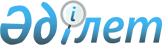 Об утверждении перечня участков недр, содержащих общераспространенные полезные ископаемые, подлежащих выставлению на тендер
					
			Утративший силу
			
			
		
					Постановление акимата Акмолинской области от 13 декабря 2016 года № А-13/583. Зарегистрировано Департаментом юстиции Акмолинской области 22 декабря 2016 года № 5623. Утратило силу постановлением акимата Акмолинской области от 29 апреля 2019 года № А-5/196
      Сноска. Утратило силу постановлением акимата Акмолинской области от 29.04.2019 № А-5/196 (вводится в действие со дня официального опубликования).

      Примечание РЦПИ.

      В тексте документа сохранена пунктуация и орфография оригинала.

      В соответствии с Законом Республики Казахстан от 24 июня 2010 года "О недрах и недропользовании" акимат Акмолинской области ПОСТАНОВЛЯЕТ:

      1. Утвердить прилагаемый перечень участков недр, содержащих общераспространенные полезные ископаемые, подлежащих выставлению на тендер.

      2. Признать утратившими силу постановление акимата Акмолинской области "Об утверждении перечня участков недр, содержащих общераспространенные полезные ископаемые, подлежащих выставлению на тендер" от 27 февраля 2015 года № А-3/89 (зарегистрировано в Реестре государственной регистрации нормативных правовых актов № 4724, опубликовано 27 апреля 2015 года в информационно-правовой системе "Әділет"), постановление акимата Акмолинской области "О внесении изменений в постановление акимата области от 27 февраля 2015 года № А-3/89 "Об утверждении перечня участков недр, содержащих общераспространенные полезные ископаемые, подлежащих выставлению на тендер" от 1 июня 2015 года № А-6/246 (зарегистрировано в Реестре государственной регистрации нормативных правовых актов № 4822, опубликовано 22 июня 2015 года в информационно-правовой системе "Әділет").

      3. Настоящее постановление акимата области вступает в силу со дня государственной регистрации в Департаменте юстиции Акмолинской области и вводится в действие со дня официального опубликования. Перечень участков недр, содержащих общераспространенные полезные ископаемые, подлежащих выставлению на тендер
					© 2012. РГП на ПХВ «Институт законодательства и правовой информации Республики Казахстан» Министерства юстиции Республики Казахстан
				
      Аким области

С.Кулагин
Утвержден
постановлением акимата
Акмолинской области
от "13" декабря 2016 года
№ А-13/583
№
Наименование участка недр
Вид общераспространенного полезного ископаемого
Местонахождение (район, город)
Вид операций по недропользованию
1
"Вячеславский"
изверженные породы
Аршалынский район
разведка
2
"Берсуатское"
глина и глинистые породы
Аршалынский район
разведка
3
"Северное"
изверженные породы
Аршалынский район
разведка
4
"Михайловское-2"
глина и глинистые породы
Аршалынский район
разведка
5
"Килт"
осадочные породы
Аршалынский район
разведка
6
"Жалтыр"
осадочные породы
Аршалынский район
разведка
7
"Шиликты"
глина и глинистые породы
Аршалынский район
разведка
8
"Мигер"
глина и глинистые породы
Аршалынский район
разведка
9
"Вячеславский-1"
глина и глинистые породы
Аршалынский район
разведка
10
"Дауылпаз"
осадочные породы
Астраханский район
разведка
11
"Николаевский-3"
осадочные породы
Астраханский район
разведка
12
Северное (Юго-восточный участок Златопольского месторождения)
гранит
Бурабайский район
добыча
13
"Виктория-1"
песок (строительный)
Бурабайский район
разведка
14
"Виктория-2"
песок (строительный)
Бурабайский район
разведка
15
"Кыран"
осадочные породы
Егиндыкольский район
разведка
16
"Шойындыколь"
осадочные породы
Жаркаинский район
разведка
17
"Жолдыбай-1"
осадочные и изверженные породы
Зерендинский район
разведка
18
"Кенбидайык"
песок (строительный)
Коргалжынский район
разведка
19
"Желкен - 1"
песок (строительный)
в пределах города Кокшетау
разведка
20
"Желкен - 2"
песок (строительный)
в пределах города Кокшетау
разведка
21
Балкашино-2 
осадочные породы
Сандыктауский район
разведка
22
Балкашинское
гранит
Сандыктауский район
добыча
23
"Каменная сопка"
песчаник
Целиноградский район
добыча
24
"Буртуй"
песок (строительный)
Целиноградский район
разведка
25
"Богдар"
песок (строительный)
Целиноградский район
разведка
26
Танкерисское (участок Сев-Восточный)
тугоплавкие глины
Целиноградский район
добыча
27
"Жасылтас-1"
осадочные породы
Целиноградский район
разведка
28
"Жасылтас-2"
осадочные породы
Целиноградский район
разведка
29
"Ғайса"
осадочные породы
Целиноградский район
разведка
30
"Аккум-1"
песок (строительный)
Целиноградский район
разведка
31
"Аккум-2"
гравийно-песчаная смесь
Целиноградский район
разведка
32
"Бектау"
изверженные породы
Шортандинский район
разведка
33
"Райз"
изверженные породы
Шортандинский район
разведка
34
"Раевка"
изверженные породы
Шортандинский район
разведка